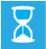 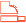 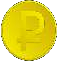 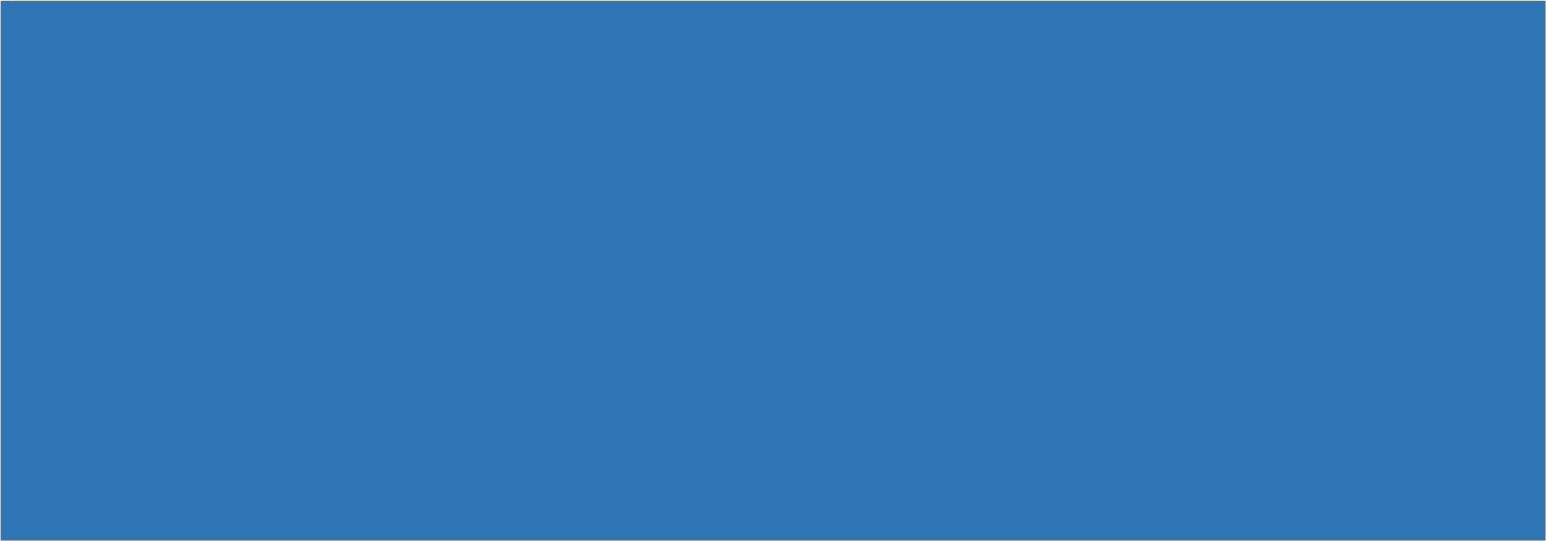 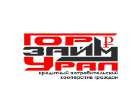 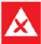 Актуально по состоянию на 27.05.2022Актуально по состоянию на 05.04.2021Актуально по состоянию на 05.04.2021Актуально по состоянию на 05.04.2021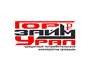 Актуально по состоянию на 05.04.2021Актуально по состоянию на 05.04.2021Актуально по состоянию на 05.04.2021Актуально по состоянию на 05.04.2021Актуально по состоянию на 05.04.2021Актуально по состоянию на 05.04.2021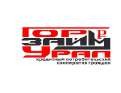 Актуально по состоянию на 05.04.2021Актуально по состоянию на 05.04.2021Актуально по состоянию на 05.04.2021Участие в КПКУчастие в КПКУчастие в КПКЧленство в КПКФизическое лицо должно быть членом КПК (пайщиком), что подразумевает дополнительную	уплату	взносов (невозвратные)/паев.Пайщик обязан:участвовать в общих собраниях, соблюдать устав КПК и выполнять решения органов КПК.солидарно	нести	субсидиарную ответственность по обязательствам КПК в пределах невнесенной части дополнительного взноса.Прекращение членства в КПКЗаявление о выходе из Кооператива подается в письменной форме в правление Кооператива. Правление Кооператива в течение 10 (десяти) рабочих дней с момента получения заявления принимает решение о внесении или не внесении соответствующей записи в Реестр членов (пайщиков) Кооператива о добровольном прекращении членства в Кооперативе. Выход из Кооператива оформляется путем внесения соответствующей записи в реестр членов (пайщиков) Кооператива. В случае неисполнения членом (пайщиком) Кооператива обязанностей, предусмотренных п. 6.2. Устава Кооператива, правление Кооператива вправе исключить его из членов (пайщиков) Кооператива.Сроки досрочного возврата личных сбережений:при расторжении договора при выходе/исключении пайщика из КПК - не позднее 3 месяцев со дня подачи заявления о выходе/решения об исключении из КПК;при расторжении договора о передаче денежных средств, с условием сохранения членства в КПК - в соответствии с условиями договора;при прекращении деятельности КПК (ликвидация) - не позднее 3 месяцев с даты принятия решения о ликвидации/ реорганизации.Прекращение членства в КПКЗаявление о выходе из Кооператива подается в письменной форме в правление Кооператива. Правление Кооператива в течение 10 (десяти) рабочих дней с момента получения заявления принимает решение о внесении или не внесении соответствующей записи в Реестр членов (пайщиков) Кооператива о добровольном прекращении членства в Кооперативе. Выход из Кооператива оформляется путем внесения соответствующей записи в реестр членов (пайщиков) Кооператива. В случае неисполнения членом (пайщиком) Кооператива обязанностей, предусмотренных п. 6.2. Устава Кооператива, правление Кооператива вправе исключить его из членов (пайщиков) Кооператива.Сроки досрочного возврата личных сбережений:при расторжении договора при выходе/исключении пайщика из КПК - не позднее 3 месяцев со дня подачи заявления о выходе/решения об исключении из КПК;при расторжении договора о передаче денежных средств, с условием сохранения членства в КПК - в соответствии с условиями договора;при прекращении деятельности КПК (ликвидация) - не позднее 3 месяцев с даты принятия решения о ликвидации/ реорганизации.Краткая информация о продукте (Программа по договору передачи личных сбережений)Краткая информация о продукте (Программа по договору передачи личных сбережений)Краткая информация о продукте (Программа по договору передачи личных сбережений)Название продукта«Быстрый доход»Название продукта«Быстрый доход»Процентная ставка по договору передачи личных сбереженийПроцентная ставка рассчитывается по формуле: Ключевая ставка ЦБ РФ * 2-0,05На какой срок возможно привлечение денежных средств КПК?Сроком на 12 месяцевИмеется два способа продления договора передачи личных сбережений:Автоматическое продление договора, с помощью добавления пункта в договор передачи личных сбережений.Продление договора передачи личных сбережений	посредством	заключения дополнительного соглашения.На какой срок возможно привлечение денежных средств КПК?Сроком на 12 месяцевИмеется два способа продления договора передачи личных сбережений:Автоматическое продление договора, с помощью добавления пункта в договор передачи личных сбережений.Продление договора передачи личных сбережений	посредством	заключения дополнительного соглашения.Какую сумму можно внести?Минимальная сумма личных сбережений – 1000 руб., максимальная сумма личных сбережений – максимальное допустимое на дату заключения договора числовое значение финансового норматива, утверждённого Банком России и устанавливающего пределы привлечения денежных средств в Кооператив.Возможность внесения дополнительных средств не предусмотренаГде и как получить денежные средства (проценты по договору, а также сбережения в случае досрочного возврата)?В кассе офиса по адресу:614068, г. Пермь, ул. Екатерининская, д. 196, оф.41620144, г. Екатеринбург, ул. Сурикова, д. 50, 1 этаж, отдельный вход (со стороны ул. Щорса) 622034, г. Нижний Тагил, ул. Вязовская, д. 15, офис 301На расчетный счет, указанный членом (пайщиком).Где и как получить денежные средства (проценты по договору, а также сбережения в случае досрочного возврата)?В кассе офиса по адресу:614068, г. Пермь, ул. Екатерининская, д. 196, оф.41620144, г. Екатеринбург, ул. Сурикова, д. 50, 1 этаж, отдельный вход (со стороны ул. Щорса) 622034, г. Нижний Тагил, ул. Вязовская, д. 15, офис 301На расчетный счет, указанный членом (пайщиком).Условия досрочного возврата денежных средств (при сохранении членства в КПК)Досрочное расторжение договора передачи личных сбережений возможно по заявлению члена (пайщика) Кооператива.Для получения денежных средств при его досрочном расторжении член (пайщик) Кооператива обязан письменно сообщить о своем намерении не менее чем за 20 (двадцать) рабочих дней до даты получения суммы денежных средств.Имущественная ответственностьИмущественная ответственностьКомпенсационный фонд СРО и иные способы обеспечения имущественной ответственности КПККПК отвечает по своим обязательствам всем принадлежащим ему имуществом.Компенсационный фонд СРО формируется из членских взносов всех КПК, входящих в СРО, и используется СРО для обеспечения имущественной ответственности КПК при недостаточности собственного имущества КПК (http://www.sro-sodeystvie.ru/work/fond)Важно! Предельный размер выплат из компенсационного фонда в отношении одного КПК - не более 5% от стоимости данного фонда.Последствия банкротства КПКВажно! Пайщик самостоятельно в рамках законодательства о банкротстве взыскивает с КПК денежные средства, а также начисленные проценты.Требования членов КПК по договорам передачи личных сбережений подлежат удовлетворению в первую очередь (после удовлетворения требований граждан, перед которыми КПК несет ответственность за причинение вреда жизни/здоровью) в сумме не более 700 тыс.руб. (но не более основной суммы долга в отношении каждого члена КПК).Требования членов КПК в сумме, превышающей 700 тыс.руб., в том числе по возмещению упущенной выгоды, а также по уплате финансовых санкций, подлежат удовлетворению в третью очередь.Участие в КПКУчастие в КПКУчастие в КПКЧленство в КПКФизическое лицо должно быть членом КПК (пайщиком), что подразумевает дополнительную	уплату	взносов (невозвратные)/паев.Пайщик обязан:участвовать в общих собраниях, соблюдать устав КПК и выполнять решения органов КПК.солидарно	нести	субсидиарную ответственность по обязательствам КПК в пределах невнесенной части дополнительного взноса.Прекращение членства в КПКЗаявление о выходе из Кооператива подается в письменной форме в правление Кооператива. Правление Кооператива в течение 10 (десяти) рабочих дней с момента получения заявления принимает решение о внесении или не внесении соответствующей записи в Реестр членов (пайщиков) Кооператива о добровольном прекращении членства в Кооперативе. Выход из Кооператива оформляется путем внесения соответствующей записи в реестр членов (пайщиков) Кооператива. В случае неисполнения членом (пайщиком) Кооператива обязанностей, предусмотренных п. 6.2. Устава Кооператива, правление Кооператива вправе исключить его из членов (пайщиков) Кооператива.Сроки досрочного возврата личных сбережений:при расторжении договора при выходе/исключении пайщика из КПК - не позднее 3 месяцев со дня подачи заявления о выходе/решения об исключении из КПК;при расторжении договора о передаче денежных средств, с условием сохранения членства в КПК - в соответствии с условиями договора;при прекращении деятельности КПК (ликвидация) - не позднее 3 месяцев с даты принятия решения о ликвидации/ реорганизации.Прекращение членства в КПКЗаявление о выходе из Кооператива подается в письменной форме в правление Кооператива. Правление Кооператива в течение 10 (десяти) рабочих дней с момента получения заявления принимает решение о внесении или не внесении соответствующей записи в Реестр членов (пайщиков) Кооператива о добровольном прекращении членства в Кооперативе. Выход из Кооператива оформляется путем внесения соответствующей записи в реестр членов (пайщиков) Кооператива. В случае неисполнения членом (пайщиком) Кооператива обязанностей, предусмотренных п. 6.2. Устава Кооператива, правление Кооператива вправе исключить его из членов (пайщиков) Кооператива.Сроки досрочного возврата личных сбережений:при расторжении договора при выходе/исключении пайщика из КПК - не позднее 3 месяцев со дня подачи заявления о выходе/решения об исключении из КПК;при расторжении договора о передаче денежных средств, с условием сохранения членства в КПК - в соответствии с условиями договора;при прекращении деятельности КПК (ликвидация) - не позднее 3 месяцев с даты принятия решения о ликвидации/ реорганизации.Краткая информация о продукте (Программа по договору передачи личных сбережений)Краткая информация о продукте (Программа по договору передачи личных сбережений)Краткая информация о продукте (Программа по договору передачи личных сбережений)Название продукта«Быстрый доход»Название продукта«Быстрый доход»Процентная ставка по договору передачи личных сбереженийПроцентная ставка рассчитывается по формуле: Ключевая ставка ЦБ РФ * 2-1,05На какой срок возможно привлечение денежных средств КПК?Сроком на 12 месяцевИмеется два способа продления договора передачи личных сбережений:Автоматическое продление договора, с помощью добавления пункта в договор передачи личных сбережений.Продление договора передачи личных сбережений	посредством	заключения дополнительного соглашения.На какой срок возможно привлечение денежных средств КПК?Сроком на 12 месяцевИмеется два способа продления договора передачи личных сбережений:Автоматическое продление договора, с помощью добавления пункта в договор передачи личных сбережений.Продление договора передачи личных сбережений	посредством	заключения дополнительного соглашения.Какую сумму можно внести?Минимальная сумма личных сбережений – 1000 руб., максимальная сумма личных сбережений – максимальное допустимое на дату заключения договора числовое значение финансового норматива, утверждённого Банком России и устанавливающего пределы привлечения денежных средств в Кооператив.Возможность внесения дополнительных средств не предусмотренаГде и как получить денежные средства (проценты по договору, а также сбережения в случае досрочного возврата)?В кассе офиса по адресу:614068, г. Пермь, ул. Екатерининская, д. 196, оф.41620144, г. Екатеринбург, ул. Сурикова, д. 50, 1 этаж, отдельный вход (со стороны ул. Щорса) 622034, г. Нижний Тагил, ул. Вязовская, д. 15, офис 301На расчетный счет, указанный членом (пайщиком).Где и как получить денежные средства (проценты по договору, а также сбережения в случае досрочного возврата)?В кассе офиса по адресу:614068, г. Пермь, ул. Екатерининская, д. 196, оф.41620144, г. Екатеринбург, ул. Сурикова, д. 50, 1 этаж, отдельный вход (со стороны ул. Щорса) 622034, г. Нижний Тагил, ул. Вязовская, д. 15, офис 301На расчетный счет, указанный членом (пайщиком).Условия досрочного возврата денежных средств (при сохранении членства в КПК)Досрочное расторжение договора передачи личных сбережений возможно по заявлению члена (пайщика) Кооператива.Для получения денежных средств при его досрочном расторжении член (пайщик) Кооператива обязан письменно сообщить о своем намерении не менее чем за 20 (двадцать) рабочих дней до даты получения суммы денежных средств.Имущественная ответственностьИмущественная ответственностьКомпенсационный фонд СРО и иные способы обеспечения имущественной ответственности КПККПК отвечает по своим обязательствам всем принадлежащим ему имуществом.Компенсационный фонд СРО формируется из членских взносов всех КПК, входящих в СРО, и используется СРО для обеспечения имущественной ответственности КПК при недостаточности собственного имущества КПК (http://www.sro-sodeystvie.ru/work/fond)Важно! Предельный размер выплат из компенсационного фонда в отношении одного КПК - не более 5% от стоимости данного фонда.Последствия банкротства КПКВажно! Пайщик самостоятельно в рамках законодательства о банкротстве взыскивает с КПК денежные средства, а также начисленные проценты.Требования членов КПК по договорам передачи личных сбережений подлежат удовлетворению в первую очередь (после удовлетворения требований граждан, перед которыми КПК несет ответственность за причинение вреда жизни/здоровью) в сумме не более 700 тыс.руб. (но не более основной суммы долга в отношении каждого члена КПК).Требования членов КПК в сумме, превышающей 700 тыс.руб., в том числе по возмещению упущенной выгоды, а также по уплате финансовых санкций, подлежат удовлетворению в третью очередь.Участие в КПКУчастие в КПКУчастие в КПКЧленство в КПКФизическое лицо должно быть членом КПК (пайщиком), что подразумевает дополнительную	уплату	взносов (невозвратные)/паев.Пайщик обязан:участвовать в общих собраниях, соблюдать устав КПК и выполнять решения органов КПК.солидарно	нести	субсидиарную ответственность по обязательствам КПК в пределах невнесенной части дополнительного взноса.Прекращение членства в КПКЗаявление о выходе из Кооператива подается в письменной форме в правление Кооператива. Правление Кооператива в течение 10 (десяти) рабочих дней с момента получения заявления принимает решение о внесении или не внесении соответствующей записи в Реестр членов (пайщиков) Кооператива о добровольном прекращении членства в Кооперативе. Выход из Кооператива оформляется путем внесения соответствующей записи в реестр членов (пайщиков) Кооператива. В случае неисполнения членом (пайщиком) Кооператива обязанностей, предусмотренных п. 6.2. Устава Кооператива, правление Кооператива вправе исключить его из членов (пайщиков) Кооператива.Сроки досрочного возврата личных сбережений:при расторжении договора при выходе/исключении пайщика из КПК - не позднее 3 месяцев со дня подачи заявления о выходе/решения об исключении из КПК;при расторжении договора о передаче денежных средств, с условием сохранения членства в КПК - в соответствии с условиями договора;при прекращении деятельности КПК (ликвидация) - не позднее 3 месяцев с даты принятия решения о ликвидации/ реорганизации.Прекращение членства в КПКЗаявление о выходе из Кооператива подается в письменной форме в правление Кооператива. Правление Кооператива в течение 10 (десяти) рабочих дней с момента получения заявления принимает решение о внесении или не внесении соответствующей записи в Реестр членов (пайщиков) Кооператива о добровольном прекращении членства в Кооперативе. Выход из Кооператива оформляется путем внесения соответствующей записи в реестр членов (пайщиков) Кооператива. В случае неисполнения членом (пайщиком) Кооператива обязанностей, предусмотренных п. 6.2. Устава Кооператива, правление Кооператива вправе исключить его из членов (пайщиков) Кооператива.Сроки досрочного возврата личных сбережений:при расторжении договора при выходе/исключении пайщика из КПК - не позднее 3 месяцев со дня подачи заявления о выходе/решения об исключении из КПК;при расторжении договора о передаче денежных средств, с условием сохранения членства в КПК - в соответствии с условиями договора;при прекращении деятельности КПК (ликвидация) - не позднее 3 месяцев с даты принятия решения о ликвидации/ реорганизации.Краткая информация о продукте (Программа по договору передачи личных сбережений)Краткая информация о продукте (Программа по договору передачи личных сбережений)Краткая информация о продукте (Программа по договору передачи личных сбережений)Название продукта«Быстрый доход»Название продукта«Быстрый доход»Процентная ставка по договору передачи личных сбереженийПроцентная ставка рассчитывается по формуле: Ключевая ставка ЦБ РФ * 2-2,05 (+1,5% пенсионерам)На какой срок возможно привлечение денежных средств КПК?Сроком на 12 месяцевИмеется два способа продления договора передачи личных сбережений:Автоматическое продление договора, с помощью добавления пункта в договор передачи личных сбережений.Продление договора передачи личных сбережений	посредством	заключения дополнительного соглашения.На какой срок возможно привлечение денежных средств КПК?Сроком на 12 месяцевИмеется два способа продления договора передачи личных сбережений:Автоматическое продление договора, с помощью добавления пункта в договор передачи личных сбережений.Продление договора передачи личных сбережений	посредством	заключения дополнительного соглашения.Какую сумму можно внести?Минимальная сумма личных сбережений – 1000 руб., максимальная сумма личных сбережений – максимальное допустимое на дату заключения договора числовое значение финансового норматива, утверждённого Банком России и устанавливающего пределы привлечения денежных средств в Кооператив.Возможность внесения дополнительных средств не предусмотренаГде и как получить денежные средства (проценты по договору, а также сбережения в случае досрочного возврата)?В кассе офиса по адресу:614068, г. Пермь, ул. Екатерининская, д. 196, оф.41620144, г. Екатеринбург, ул. Сурикова, д. 50, 1 этаж, отдельный вход (со стороны ул. Щорса) 622034, г. Нижний Тагил, ул. Вязовская, д. 15, офис 301На расчетный счет, указанный членом (пайщиком).Где и как получить денежные средства (проценты по договору, а также сбережения в случае досрочного возврата)?В кассе офиса по адресу:614068, г. Пермь, ул. Екатерининская, д. 196, оф.41620144, г. Екатеринбург, ул. Сурикова, д. 50, 1 этаж, отдельный вход (со стороны ул. Щорса) 622034, г. Нижний Тагил, ул. Вязовская, д. 15, офис 301На расчетный счет, указанный членом (пайщиком).Условия досрочного возврата денежных средств (при сохранении членства в КПК)Досрочное расторжение договора передачи личных сбережений возможно по заявлению члена (пайщика) Кооператива.Для получения денежных средств при его досрочном расторжении член (пайщик) Кооператива обязан письменно сообщить о своем намерении не менее чем за 20 (двадцать) рабочих дней до даты получения суммы денежных средств.Имущественная ответственностьИмущественная ответственностьКомпенсационный фонд СРО и иные способы обеспечения имущественной ответственности КПККПК отвечает по своим обязательствам всем принадлежащим ему имуществом.Компенсационный фонд СРО формируется из членских взносов всех КПК, входящих в СРО, и используется СРО для обеспечения имущественной ответственности КПК при недостаточности собственного имущества КПК (http://www.sro-sodeystvie.ru/work/fond)Важно! Предельный размер выплат из компенсационного фонда в отношении одного КПК - не более 5% от стоимости данного фонда.Последствия банкротства КПКВажно! Пайщик самостоятельно в рамках законодательства о банкротстве взыскивает с КПК денежные средства, а также начисленные проценты.Требования членов КПК по договорам передачи личных сбережений подлежат удовлетворению в первую очередь (после удовлетворения требований граждан, перед которыми КПК несет ответственность за причинение вреда жизни/здоровью) в сумме не более 700 тыс.руб. (но не более основной суммы долга в отношении каждого члена КПК).Требования членов КПК в сумме, превышающей 700 тыс.руб., в том числе по возмещению упущенной выгоды, а также по уплате финансовых санкций, подлежат удовлетворению в третью очередь.Участие в КПКУчастие в КПКУчастие в КПКЧленство в КПКФизическое лицо должно быть членом КПК (пайщиком), что подразумевает дополнительную	уплату	взносов (невозвратные)/паев.Пайщик обязан:участвовать в общих собраниях, соблюдать устав КПК и выполнять решения органов КПК.солидарно	нести	субсидиарную ответственность по обязательствам КПК в пределах невнесенной части дополнительного взноса.Прекращение членства в КПКЗаявление о выходе из Кооператива подается в письменной форме в правление Кооператива. Правление Кооператива в течение 10 (десяти) рабочих дней с момента получения заявления принимает решение о внесении или не внесении соответствующей записи в Реестр членов (пайщиков) Кооператива о добровольном прекращении членства в Кооперативе. Выход из Кооператива оформляется путем внесения соответствующей записи в реестр членов (пайщиков) Кооператива. В случае неисполнения членом (пайщиком) Кооператива обязанностей, предусмотренных п. 6.2. Устава Кооператива, правление Кооператива вправе исключить его из членов (пайщиков) Кооператива.Сроки досрочного возврата личных сбережений:при расторжении договора при выходе/исключении пайщика из КПК - не позднее 3 месяцев со дня подачи заявления о выходе/решения об исключении из КПК;при расторжении договора о передаче денежных средств, с условием сохранения членства в КПК - в соответствии с условиями договора;при прекращении деятельности КПК (ликвидация) - не позднее 3 месяцев с даты принятия решения о ликвидации/ реорганизации.Прекращение членства в КПКЗаявление о выходе из Кооператива подается в письменной форме в правление Кооператива. Правление Кооператива в течение 10 (десяти) рабочих дней с момента получения заявления принимает решение о внесении или не внесении соответствующей записи в Реестр членов (пайщиков) Кооператива о добровольном прекращении членства в Кооперативе. Выход из Кооператива оформляется путем внесения соответствующей записи в реестр членов (пайщиков) Кооператива. В случае неисполнения членом (пайщиком) Кооператива обязанностей, предусмотренных п. 6.2. Устава Кооператива, правление Кооператива вправе исключить его из членов (пайщиков) Кооператива.Сроки досрочного возврата личных сбережений:при расторжении договора при выходе/исключении пайщика из КПК - не позднее 3 месяцев со дня подачи заявления о выходе/решения об исключении из КПК;при расторжении договора о передаче денежных средств, с условием сохранения членства в КПК - в соответствии с условиями договора;при прекращении деятельности КПК (ликвидация) - не позднее 3 месяцев с даты принятия решения о ликвидации/ реорганизации.Краткая информация о продукте (Программа по договору передачи личных сбережений)Краткая информация о продукте (Программа по договору передачи личных сбережений)Краткая информация о продукте (Программа по договору передачи личных сбережений)Название продукта«Выгодный»Название продукта«Выгодный»Процентная ставка по договору передачи личных сбереженийПроцентная ставка рассчитывается по формуле: Ключевая ставка ЦБ РФ * 2-0,1На какой срок возможно привлечение денежных средств КПК?Сроком на 12 месяцевИмеется два способа продления договора передачи личных сбережений:Автоматическое продление договора, с помощью добавления пункта в договор передачи личных сбережений.Продление договора передачи личных сбережений	посредством	заключения дополнительного соглашения.На какой срок возможно привлечение денежных средств КПК?Сроком на 12 месяцевИмеется два способа продления договора передачи личных сбережений:Автоматическое продление договора, с помощью добавления пункта в договор передачи личных сбережений.Продление договора передачи личных сбережений	посредством	заключения дополнительного соглашения.Какую сумму можно внести?Минимальная сумма личных сбережений – 1000 руб., максимальная сумма личных сбережений – максимальное допустимое на дату заключения договора числовое значение финансового норматива, утверждённого Банком России и устанавливающего пределы привлечения денежных средств в Кооператив.Имеется возможность внесения дополнительных средствГде и как получить денежные средства (проценты по договору, а также сбережения в случае досрочного возврата)?В кассе офиса по адресу:614068, г. Пермь, ул. Екатерининская, д. 196, оф.41620144, г. Екатеринбург, ул. Сурикова, д. 50, 1 этаж, отдельный вход (со стороны ул. Щорса) 622034, г. Нижний Тагил, ул. Вязовская, д. 15, офис 301На расчетный счет, указанный членом (пайщиком).Где и как получить денежные средства (проценты по договору, а также сбережения в случае досрочного возврата)?В кассе офиса по адресу:614068, г. Пермь, ул. Екатерининская, д. 196, оф.41620144, г. Екатеринбург, ул. Сурикова, д. 50, 1 этаж, отдельный вход (со стороны ул. Щорса) 622034, г. Нижний Тагил, ул. Вязовская, д. 15, офис 301На расчетный счет, указанный членом (пайщиком).Условия досрочного возврата денежных средств (при сохранении членства в КПК)Досрочное расторжение договора передачи личных сбережений возможно по заявлению члена (пайщика) Кооператива.Для получения денежных средств при его досрочном расторжении член (пайщик) Кооператива обязан письменно сообщить о своем намерении не менее чем за 20 (двадцать) рабочих дней до даты получения суммы денежных средств.Имущественная ответственностьИмущественная ответственностьКомпенсационный фонд СРО и иные способы обеспечения имущественной ответственности КПККПК отвечает по своим обязательствам всем принадлежащим ему имуществом.Компенсационный фонд СРО формируется из членских взносов всех КПК, входящих в СРО, и используется СРО для обеспечения имущественной ответственности КПК при недостаточности собственного имущества КПК (http://www.sro-sodeystvie.ru/work/fond)Важно! Предельный размер выплат из компенсационного фонда в отношении одного КПК - не более 5% от стоимости данного фонда.Последствия банкротства КПКВажно! Пайщик самостоятельно в рамках законодательства о банкротстве взыскивает с КПК денежные средства, а также начисленные проценты.Требования членов КПК по договорам передачи личных сбережений подлежат удовлетворению в первую очередь (после удовлетворения требований граждан, перед которыми КПК несет ответственность за причинение вреда жизни/здоровью) в сумме не более 700 тыс.руб. (но не более основной суммы долга в отношении каждого члена КПК).Требования членов КПК в сумме, превышающей 700 тыс.руб., в том числе по возмещению упущенной выгоды, а также по уплате финансовых санкций, подлежат удовлетворению в третью очередь.Участие в КПКУчастие в КПКУчастие в КПКЧленство в КПКФизическое лицо должно быть членом КПК (пайщиком), что подразумевает дополнительную	уплату	взносов (невозвратные)/паев.Пайщик обязан:участвовать в общих собраниях, соблюдать устав КПК и выполнять решения органов КПК.солидарно	нести	субсидиарную ответственность по обязательствам КПК в пределах невнесенной части дополнительного взноса.Прекращение членства в КПКЗаявление о выходе из Кооператива подается в письменной форме в правление Кооператива. Правление Кооператива в течение 10 (десяти) рабочих дней с момента получения заявления принимает решение о внесении или не внесении соответствующей записи в Реестр членов (пайщиков) Кооператива о добровольном прекращении членства в Кооперативе. Выход из Кооператива оформляется путем внесения соответствующей записи в реестр членов (пайщиков) Кооператива. В случае неисполнения членом (пайщиком) Кооператива обязанностей, предусмотренных п. 6.2. Устава Кооператива, правление Кооператива вправе исключить его из членов (пайщиков) Кооператива.Сроки досрочного возврата личных сбережений:при расторжении договора при выходе/исключении пайщика из КПК - не позднее 3 месяцев со дня подачи заявления о выходе/решения об исключении из КПК;при расторжении договора о передаче денежных средств, с условием сохранения членства в КПК - в соответствии с условиями договора;при прекращении деятельности КПК (ликвидация) - не позднее 3 месяцев с даты принятия решения о ликвидации/ реорганизации.Прекращение членства в КПКЗаявление о выходе из Кооператива подается в письменной форме в правление Кооператива. Правление Кооператива в течение 10 (десяти) рабочих дней с момента получения заявления принимает решение о внесении или не внесении соответствующей записи в Реестр членов (пайщиков) Кооператива о добровольном прекращении членства в Кооперативе. Выход из Кооператива оформляется путем внесения соответствующей записи в реестр членов (пайщиков) Кооператива. В случае неисполнения членом (пайщиком) Кооператива обязанностей, предусмотренных п. 6.2. Устава Кооператива, правление Кооператива вправе исключить его из членов (пайщиков) Кооператива.Сроки досрочного возврата личных сбережений:при расторжении договора при выходе/исключении пайщика из КПК - не позднее 3 месяцев со дня подачи заявления о выходе/решения об исключении из КПК;при расторжении договора о передаче денежных средств, с условием сохранения членства в КПК - в соответствии с условиями договора;при прекращении деятельности КПК (ликвидация) - не позднее 3 месяцев с даты принятия решения о ликвидации/ реорганизации.Краткая информация о продукте (Программа по договору передачи личных сбережений)Краткая информация о продукте (Программа по договору передачи личных сбережений)Краткая информация о продукте (Программа по договору передачи личных сбережений)Название продукта«Лояльный»Название продукта«Лояльный»Процентная ставка по договору передачи личных сбереженийПроцентная ставка рассчитывается по формуле: Ключевая ставка ЦБ РФ * 2 - 2,05На какой срок возможно привлечение денежных средств КПК?от 1 мес. до 60 мес.Имеется два способа продления договора передачи личных сбережений:Автоматическое продление договора, с помощью добавления пункта в договор передачи личных сбережений.Продление договора передачи личных сбережений	посредством	заключения дополнительного соглашения.На какой срок возможно привлечение денежных средств КПК?от 1 мес. до 60 мес.Имеется два способа продления договора передачи личных сбережений:Автоматическое продление договора, с помощью добавления пункта в договор передачи личных сбережений.Продление договора передачи личных сбережений	посредством	заключения дополнительного соглашения.Какую сумму можно внести?Минимальная сумма личных сбережений – 1000 руб., максимальная сумма личных сбережений – максимальное допустимое на дату заключения договора числовое значение финансового норматива, утверждённого Банком России и устанавливающего пределы привлечения денежных средств в Кооператив.Имеется возможность внесения дополнительных средствГде и как получить денежные средства (проценты по договору, а также сбережения в случае досрочного возврата)?В кассе офиса по адресу:614068, г. Пермь, ул. Екатерининская, д. 196, оф.41620144, г. Екатеринбург, ул. Сурикова, д. 50, 1 этаж, отдельный вход (со стороны ул. Щорса) 622034, г. Нижний Тагил, ул. Вязовская, д. 15, офис 301На расчетный счет, указанный членом (пайщиком).Где и как получить денежные средства (проценты по договору, а также сбережения в случае досрочного возврата)?В кассе офиса по адресу:614068, г. Пермь, ул. Екатерининская, д. 196, оф.41620144, г. Екатеринбург, ул. Сурикова, д. 50, 1 этаж, отдельный вход (со стороны ул. Щорса) 622034, г. Нижний Тагил, ул. Вязовская, д. 15, офис 301На расчетный счет, указанный членом (пайщиком).Условия досрочного возврата денежных средств (при сохранении членства в КПК)Досрочное расторжение договора передачи личных сбережений возможно по заявлению члена (пайщика) Кооператива.Для получения денежных средств при его досрочном расторжении член (пайщик) Кооператива обязан письменно сообщить о своем намерении не менее чем за 20 (двадцать) рабочих дней до даты получения суммы денежных средств.Имущественная ответственностьИмущественная ответственностьКомпенсационный фонд СРО и иные способы обеспечения имущественной ответственности КПККПК отвечает по своим обязательствам всем принадлежащим ему имуществом.Компенсационный фонд СРО формируется из членских взносов всех КПК, входящих в СРО, и используется СРО для обеспечения имущественной ответственности КПК при недостаточности собственного имущества КПК (http://www.sro-sodeystvie.ru/work/fond)Важно! Предельный размер выплат из компенсационного фонда в отношении одного КПК - не более 5% от стоимости данного фонда.Последствия банкротства КПКВажно! Пайщик самостоятельно в рамках законодательства о банкротстве взыскивает с КПК денежные средства, а также начисленные проценты.Требования членов КПК по договорам передачи личных сбережений подлежат удовлетворению в первую очередь (после удовлетворения требований граждан, перед которыми КПК несет ответственность за причинение вреда жизни/здоровью) в сумме не более 700 тыс.руб. (но не более основной суммы долга в отношении каждого члена КПК).Требования членов КПК в сумме, превышающей 700 тыс.руб., в том числе по возмещению упущенной выгоды, а также по уплате финансовых санкций, подлежат удовлетворению в третью очередь.Участие в КПКУчастие в КПКУчастие в КПКЧленство в КПКФизическое лицо должно быть членом КПК (пайщиком), что подразумевает дополнительную	уплату	взносов (невозвратные)/паев.Пайщик обязан:участвовать в общих собраниях, соблюдать устав КПК и выполнять решения органов КПК.солидарно	нести	субсидиарную ответственность по обязательствам КПК в пределах невнесенной части дополнительного взноса.Прекращение членства в КПКЗаявление о выходе из Кооператива подается в письменной форме в правление Кооператива. Правление Кооператива в течение 10 (десяти) рабочих дней с момента получения заявления принимает решение о внесении или не внесении соответствующей записи в Реестр членов (пайщиков) Кооператива о добровольном прекращении членства в Кооперативе. Выход из Кооператива оформляется путем внесения соответствующей записи в реестр членов (пайщиков) Кооператива. В случае неисполнения членом (пайщиком) Кооператива обязанностей, предусмотренных п. 6.2. Устава Кооператива, правление Кооператива вправе исключить его из членов (пайщиков) Кооператива.Сроки досрочного возврата личных сбережений:при расторжении договора при выходе/исключении пайщика из КПК - не позднее 3 месяцев со дня подачи заявления о выходе/решения об исключении из КПК;при расторжении договора о передаче денежных средств, с условием сохранения членства в КПК - в соответствии с условиями договора;при прекращении деятельности КПК (ликвидация) - не позднее 3 месяцев с даты принятия решения о ликвидации/ реорганизации.Прекращение членства в КПКЗаявление о выходе из Кооператива подается в письменной форме в правление Кооператива. Правление Кооператива в течение 10 (десяти) рабочих дней с момента получения заявления принимает решение о внесении или не внесении соответствующей записи в Реестр членов (пайщиков) Кооператива о добровольном прекращении членства в Кооперативе. Выход из Кооператива оформляется путем внесения соответствующей записи в реестр членов (пайщиков) Кооператива. В случае неисполнения членом (пайщиком) Кооператива обязанностей, предусмотренных п. 6.2. Устава Кооператива, правление Кооператива вправе исключить его из членов (пайщиков) Кооператива.Сроки досрочного возврата личных сбережений:при расторжении договора при выходе/исключении пайщика из КПК - не позднее 3 месяцев со дня подачи заявления о выходе/решения об исключении из КПК;при расторжении договора о передаче денежных средств, с условием сохранения членства в КПК - в соответствии с условиями договора;при прекращении деятельности КПК (ликвидация) - не позднее 3 месяцев с даты принятия решения о ликвидации/ реорганизации.Краткая информация о продукте (Программа по договору передачи личных сбережений)Краткая информация о продукте (Программа по договору передачи личных сбережений)Краткая информация о продукте (Программа по договору передачи личных сбережений)Название продукта«Максимальный»Название продукта«Максимальный»Процентная ставка по договору передачи личных сбереженийПроцентная ставка рассчитывается по формуле: Ключевая ставка ЦБ РФ * 2На какой срок возможно привлечение денежных средств КПК?На 36 месяцевИмеется два способа продления договора передачи личных сбережений:Автоматическое продление договора, с помощью добавления пункта в договор передачи личных сбережений.Продление договора передачи личных сбережений	посредством	заключения дополнительного соглашения.На какой срок возможно привлечение денежных средств КПК?На 36 месяцевИмеется два способа продления договора передачи личных сбережений:Автоматическое продление договора, с помощью добавления пункта в договор передачи личных сбережений.Продление договора передачи личных сбережений	посредством	заключения дополнительного соглашения.Какую сумму можно внести?Минимальная сумма личных сбережений – 1000 руб., максимальная сумма личных сбережений – максимальное допустимое на дату заключения договора числовое значение финансового норматива, утверждённого Банком России и устанавливающего пределы привлечения денежных средств в Кооператив.Имеется возможность внесения дополнительных средствГде и как получить денежные средства (проценты по договору, а также сбережения в случае досрочного возврата)?В кассе офиса по адресу:614068, г. Пермь, ул. Екатерининская, д. 196, оф.41620144, г. Екатеринбург, ул. Сурикова, д. 50, 1 этаж, отдельный вход (со стороны ул. Щорса) 622034, г. Нижний Тагил, ул. Вязовская, д. 15, офис 301На расчетный счет, указанный членом (пайщиком).Где и как получить денежные средства (проценты по договору, а также сбережения в случае досрочного возврата)?В кассе офиса по адресу:614068, г. Пермь, ул. Екатерининская, д. 196, оф.41620144, г. Екатеринбург, ул. Сурикова, д. 50, 1 этаж, отдельный вход (со стороны ул. Щорса) 622034, г. Нижний Тагил, ул. Вязовская, д. 15, офис 301На расчетный счет, указанный членом (пайщиком).Условия досрочного возврата денежных средств (при сохранении членства в КПК)Досрочное расторжение договора передачи личных сбережений возможно по заявлению члена (пайщика) Кооператива.Для получения денежных средств при его досрочном расторжении член (пайщик) Кооператива обязан письменно сообщить о своем намерении не менее чем за 20 (двадцать) рабочих дней до даты получения суммы денежных средств.Имущественная ответственностьИмущественная ответственностьКомпенсационный фонд СРО и иные способы обеспечения имущественной ответственности КПККПК отвечает по своим обязательствам всем принадлежащим ему имуществом.Компенсационный фонд СРО формируется из членских взносов всех КПК, входящих в СРО, и используется СРО для обеспечения имущественной ответственности КПК при недостаточности собственного имущества КПК (http://www.sro-sodeystvie.ru/work/fond)Важно! Предельный размер выплат из компенсационного фонда в отношении одного КПК - не более 5% от стоимости данного фонда.Последствия банкротства КПКВажно! Пайщик самостоятельно в рамках законодательства о банкротстве взыскивает с КПК денежные средства, а также начисленные проценты.Требования членов КПК по договорам передачи личных сбережений подлежат удовлетворению в первую очередь (после удовлетворения требований граждан, перед которыми КПК несет ответственность за причинение вреда жизни/здоровью) в сумме не более 700 тыс.руб. (но не более основной суммы долга в отношении каждого члена КПК).Требования членов КПК в сумме, превышающей 700 тыс.руб., в том числе по возмещению упущенной выгоды, а также по уплате финансовых санкций, подлежат удовлетворению в третью очередь.Участие в КПКУчастие в КПКУчастие в КПКЧленство в КПКФизическое лицо должно быть членом КПК (пайщиком), что подразумевает дополнительную	уплату	взносов (невозвратные)/паев.Пайщик обязан:участвовать в общих собраниях, соблюдать устав КПК и выполнять решения органов КПК.солидарно	нести	субсидиарную ответственность по обязательствам КПК в пределах невнесенной части дополнительного взноса.Прекращение членства в КПКЗаявление о выходе из Кооператива подается в письменной форме в правление Кооператива. Правление Кооператива в течение 10 (десяти) рабочих дней с момента получения заявления принимает решение о внесении или не внесении соответствующей записи в Реестр членов (пайщиков) Кооператива о добровольном прекращении членства в Кооперативе. Выход из Кооператива оформляется путем внесения соответствующей записи в реестр членов (пайщиков) Кооператива. В случае неисполнения членом (пайщиком) Кооператива обязанностей, предусмотренных п. 6.2. Устава Кооператива, правление Кооператива вправе исключить его из членов (пайщиков) Кооператива.Сроки досрочного возврата личных сбережений:при расторжении договора при выходе/исключении пайщика из КПК - не позднее 3 месяцев со дня подачи заявления о выходе/решения об исключении из КПК;при расторжении договора о передаче денежных средств, с условием сохранения членства в КПК - в соответствии с условиями договора;при прекращении деятельности КПК (ликвидация) - не позднее 3 месяцев с даты принятия решения о ликвидации/ реорганизации.Прекращение членства в КПКЗаявление о выходе из Кооператива подается в письменной форме в правление Кооператива. Правление Кооператива в течение 10 (десяти) рабочих дней с момента получения заявления принимает решение о внесении или не внесении соответствующей записи в Реестр членов (пайщиков) Кооператива о добровольном прекращении членства в Кооперативе. Выход из Кооператива оформляется путем внесения соответствующей записи в реестр членов (пайщиков) Кооператива. В случае неисполнения членом (пайщиком) Кооператива обязанностей, предусмотренных п. 6.2. Устава Кооператива, правление Кооператива вправе исключить его из членов (пайщиков) Кооператива.Сроки досрочного возврата личных сбережений:при расторжении договора при выходе/исключении пайщика из КПК - не позднее 3 месяцев со дня подачи заявления о выходе/решения об исключении из КПК;при расторжении договора о передаче денежных средств, с условием сохранения членства в КПК - в соответствии с условиями договора;при прекращении деятельности КПК (ликвидация) - не позднее 3 месяцев с даты принятия решения о ликвидации/ реорганизации.Краткая информация о продукте (Программа по договору передачи личных сбережений)Краткая информация о продукте (Программа по договору передачи личных сбережений)Краткая информация о продукте (Программа по договору передачи личных сбережений)Название продукта«Пенсионный»Название продукта«Пенсионный»Процентная ставка по договору передачи личных сбереженийПроцентная ставка рассчитывается по формуле: Ключевая ставка ЦБ РФ * 2-0,05На какой срок возможно привлечение денежных средств КПК?12 месяцевИмеется два способа продления договора передачи личных сбережений:Автоматическое продление договора, с помощью добавления пункта в договор передачи личных сбережений.Продление договора передачи личных сбережений	посредством	заключения дополнительного соглашения.На какой срок возможно привлечение денежных средств КПК?12 месяцевИмеется два способа продления договора передачи личных сбережений:Автоматическое продление договора, с помощью добавления пункта в договор передачи личных сбережений.Продление договора передачи личных сбережений	посредством	заключения дополнительного соглашения.Какую сумму можно внести?Минимальная сумма личных сбережений – 1000 руб., максимальная сумма личных сбережений – максимальное допустимое на дату заключения договора числовое значение финансового норматива, утверждённого Банком России и устанавливающего пределы привлечения денежных средств в Кооператив.Имеется возможность внесения дополнительных средствГде и как получить денежные средства (проценты по договору, а также сбережения в случае досрочного возврата)?В кассе офиса по адресу:614068, г. Пермь, ул. Екатерининская, д. 196, оф.41620144, г. Екатеринбург, ул. Сурикова, д. 50, 1 этаж, отдельный вход (со стороны ул. Щорса) 622034, г. Нижний Тагил, ул. Вязовская, д. 15, офис 301На расчетный счет, указанный членом (пайщиком).Где и как получить денежные средства (проценты по договору, а также сбережения в случае досрочного возврата)?В кассе офиса по адресу:614068, г. Пермь, ул. Екатерининская, д. 196, оф.41620144, г. Екатеринбург, ул. Сурикова, д. 50, 1 этаж, отдельный вход (со стороны ул. Щорса) 622034, г. Нижний Тагил, ул. Вязовская, д. 15, офис 301На расчетный счет, указанный членом (пайщиком).Условия досрочного возврата денежных средств (при сохранении членства в КПК)Досрочное расторжение договора передачи личных сбережений возможно по заявлению члена (пайщика) Кооператива.Для получения денежных средств при его досрочном расторжении член (пайщик) Кооператива обязан письменно сообщить о своем намерении не менее чем за 20 (двадцать) рабочих дней до даты получения суммы денежных средств.Имущественная ответственностьИмущественная ответственностьКомпенсационный фонд СРО и иные способы обеспечения имущественной ответственности КПККПК отвечает по своим обязательствам всем принадлежащим ему имуществом.Компенсационный фонд СРО формируется из членских взносов всех КПК, входящих в СРО, и используется СРО для обеспечения имущественной ответственности КПК при недостаточности собственного имущества КПК (http://www.sro-sodeystvie.ru/work/fond)Важно! Предельный размер выплат из компенсационного фонда в отношении одного КПК - не более 5% от стоимости данного фонда.Последствия банкротства КПКВажно! Пайщик самостоятельно в рамках законодательства о банкротстве взыскивает с КПК денежные средства, а также начисленные проценты.Требования членов КПК по договорам передачи личных сбережений подлежат удовлетворению в первую очередь (после удовлетворения требований граждан, перед которыми КПК несет ответственность за причинение вреда жизни/здоровью) в сумме не более 700 тыс.руб. (но не более основной суммы долга в отношении каждого члена КПК).Требования членов КПК в сумме, превышающей 700 тыс.руб., в том числе по возмещению упущенной выгоды, а также по уплате финансовых санкций, подлежат удовлетворению в третью очередь.Участие в КПКУчастие в КПКУчастие в КПКЧленство в КПКФизическое лицо должно быть членом КПК (пайщиком), что подразумевает дополнительную	уплату	взносов (невозвратные)/паев.Пайщик обязан:участвовать в общих собраниях, соблюдать устав КПК и выполнять решения органов КПК.солидарно	нести	субсидиарную ответственность по обязательствам КПК в пределах невнесенной части дополнительного взноса.Прекращение членства в КПКЗаявление о выходе из Кооператива подается в письменной форме в правление Кооператива. Правление Кооператива в течение 10 (десяти) рабочих дней с момента получения заявления принимает решение о внесении или не внесении соответствующей записи в Реестр членов (пайщиков) Кооператива о добровольном прекращении членства в Кооперативе. Выход из Кооператива оформляется путем внесения соответствующей записи в реестр членов (пайщиков) Кооператива. В случае неисполнения членом (пайщиком) Кооператива обязанностей, предусмотренных п. 6.2. Устава Кооператива, правление Кооператива вправе исключить его из членов (пайщиков) Кооператива.Сроки досрочного возврата личных сбережений:при расторжении договора при выходе/исключении пайщика из КПК - не позднее 3 месяцев со дня подачи заявления о выходе/решения об исключении из КПК;при расторжении договора о передаче денежных средств, с условием сохранения членства в КПК - в соответствии с условиями договора;при прекращении деятельности КПК (ликвидация) - не позднее 3 месяцев с даты принятия решения о ликвидации/ реорганизации.Прекращение членства в КПКЗаявление о выходе из Кооператива подается в письменной форме в правление Кооператива. Правление Кооператива в течение 10 (десяти) рабочих дней с момента получения заявления принимает решение о внесении или не внесении соответствующей записи в Реестр членов (пайщиков) Кооператива о добровольном прекращении членства в Кооперативе. Выход из Кооператива оформляется путем внесения соответствующей записи в реестр членов (пайщиков) Кооператива. В случае неисполнения членом (пайщиком) Кооператива обязанностей, предусмотренных п. 6.2. Устава Кооператива, правление Кооператива вправе исключить его из членов (пайщиков) Кооператива.Сроки досрочного возврата личных сбережений:при расторжении договора при выходе/исключении пайщика из КПК - не позднее 3 месяцев со дня подачи заявления о выходе/решения об исключении из КПК;при расторжении договора о передаче денежных средств, с условием сохранения членства в КПК - в соответствии с условиями договора;при прекращении деятельности КПК (ликвидация) - не позднее 3 месяцев с даты принятия решения о ликвидации/ реорганизации.Краткая информация о продукте (Программа по договору передачи личных сбережений)Краткая информация о продукте (Программа по договору передачи личных сбережений)Краткая информация о продукте (Программа по договору передачи личных сбережений)Название продукта«Пенсионный 2 года»Название продукта«Пенсионный 2 года»Процентная ставка по договору передачи личных сбереженийПроцентная ставка рассчитывается по формуле: Ключевая ставка ЦБ РФ * 2На какой срок возможно привлечение денежных средств КПК?На 24 месяцаИмеется два способа продления договора передачи личных сбережений:Автоматическое продление договора, с помощью добавления пункта в договор передачи личных сбережений.Продление договора передачи личных сбережений	посредством	заключения дополнительного соглашения.На какой срок возможно привлечение денежных средств КПК?На 24 месяцаИмеется два способа продления договора передачи личных сбережений:Автоматическое продление договора, с помощью добавления пункта в договор передачи личных сбережений.Продление договора передачи личных сбережений	посредством	заключения дополнительного соглашения.Какую сумму можно внести?Минимальная сумма личных сбережений – 1000 руб., максимальная сумма личных сбережений – максимальное допустимое на дату заключения договора числовое значение финансового норматива, утверждённого Банком России и устанавливающего пределы привлечения денежных средств в Кооператив.Имеется возможность внесения дополнительных средствГде и как получить денежные средства (проценты по договору, а также сбережения в случае досрочного возврата)?В кассе офиса по адресу:614068, г. Пермь, ул. Екатерининская, д. 196, оф.41620144, г. Екатеринбург, ул. Сурикова, д. 50, 1 этаж, отдельный вход (со стороны ул. Щорса) 622034, г. Нижний Тагил, ул. Вязовская, д. 15, офис 301На расчетный счет, указанный членом (пайщиком).Где и как получить денежные средства (проценты по договору, а также сбережения в случае досрочного возврата)?В кассе офиса по адресу:614068, г. Пермь, ул. Екатерининская, д. 196, оф.41620144, г. Екатеринбург, ул. Сурикова, д. 50, 1 этаж, отдельный вход (со стороны ул. Щорса) 622034, г. Нижний Тагил, ул. Вязовская, д. 15, офис 301На расчетный счет, указанный членом (пайщиком).Условия досрочного возврата денежных средств (при сохранении членства в КПК)Досрочное расторжение договора передачи личных сбережений возможно по заявлению члена (пайщика) Кооператива.Для получения денежных средств при его досрочном расторжении член (пайщик) Кооператива обязан письменно сообщить о своем намерении не менее чем за 20 (двадцать) рабочих дней до даты получения суммы денежных средств.Имущественная ответственностьИмущественная ответственностьКомпенсационный фонд СРО и иные способы обеспечения имущественной ответственности КПККПК отвечает по своим обязательствам всем принадлежащим ему имуществом.Компенсационный фонд СРО формируется из членских взносов всех КПК, входящих в СРО, и используется СРО для обеспечения имущественной ответственности КПК при недостаточности собственного имущества КПК (http://www.sro-sodeystvie.ru/work/fond)Важно! Предельный размер выплат из компенсационного фонда в отношении одного КПК - не более 5% от стоимости данного фонда.Последствия банкротства КПКВажно! Пайщик самостоятельно в рамках законодательства о банкротстве взыскивает с КПК денежные средства, а также начисленные проценты.Требования членов КПК по договорам передачи личных сбережений подлежат удовлетворению в первую очередь (после удовлетворения требований граждан, перед которыми КПК несет ответственность за причинение вреда жизни/здоровью) в сумме не более 700 тыс.руб. (но не более основной суммы долга в отношении каждого члена КПК).Требования членов КПК в сумме, превышающей 700 тыс.руб., в том числе по возмещению упущенной выгоды, а также по уплате финансовых санкций, подлежат удовлетворению в третью очередь.Участие в КПКУчастие в КПКУчастие в КПКЧленство в КПКФизическое лицо должно быть членом КПК (пайщиком), что подразумевает дополнительную	уплату	взносов (невозвратные)/паев.Пайщик обязан:участвовать в общих собраниях, соблюдать устав КПК и выполнять решения органов КПК.солидарно	нести	субсидиарную ответственность по обязательствам КПК в пределах невнесенной части дополнительного взноса.Прекращение членства в КПКЗаявление о выходе из Кооператива подается в письменной форме в правление Кооператива. Правление Кооператива в течение 10 (десяти) рабочих дней с момента получения заявления принимает решение о внесении или не внесении соответствующей записи в Реестр членов (пайщиков) Кооператива о добровольном прекращении членства в Кооперативе. Выход из Кооператива оформляется путем внесения соответствующей записи в реестр членов (пайщиков) Кооператива. В случае неисполнения членом (пайщиком) Кооператива обязанностей, предусмотренных п. 6.2. Устава Кооператива, правление Кооператива вправе исключить его из членов (пайщиков) Кооператива.Сроки досрочного возврата личных сбережений:при расторжении договора при выходе/исключении пайщика из КПК - не позднее 3 месяцев со дня подачи заявления о выходе/решения об исключении из КПК;при расторжении договора о передаче денежных средств, с условием сохранения членства в КПК - в соответствии с условиями договора;при прекращении деятельности КПК (ликвидация) - не позднее 3 месяцев с даты принятия решения о ликвидации/ реорганизации.Прекращение членства в КПКЗаявление о выходе из Кооператива подается в письменной форме в правление Кооператива. Правление Кооператива в течение 10 (десяти) рабочих дней с момента получения заявления принимает решение о внесении или не внесении соответствующей записи в Реестр членов (пайщиков) Кооператива о добровольном прекращении членства в Кооперативе. Выход из Кооператива оформляется путем внесения соответствующей записи в реестр членов (пайщиков) Кооператива. В случае неисполнения членом (пайщиком) Кооператива обязанностей, предусмотренных п. 6.2. Устава Кооператива, правление Кооператива вправе исключить его из членов (пайщиков) Кооператива.Сроки досрочного возврата личных сбережений:при расторжении договора при выходе/исключении пайщика из КПК - не позднее 3 месяцев со дня подачи заявления о выходе/решения об исключении из КПК;при расторжении договора о передаче денежных средств, с условием сохранения членства в КПК - в соответствии с условиями договора;при прекращении деятельности КПК (ликвидация) - не позднее 3 месяцев с даты принятия решения о ликвидации/ реорганизации.Краткая информация о продукте (Программа по договору передачи личных сбережений)Краткая информация о продукте (Программа по договору передачи личных сбережений)Краткая информация о продукте (Программа по договору передачи личных сбережений)Название продукта«Прогрессивный»Название продукта«Прогрессивный»Процентная ставка по договору передачи личных сбереженийПроцентная ставка рассчитывается по формуле: Ключевая ставка ЦБ РФ * 2На какой срок возможно привлечение денежных средств КПК?На 12 месяцевИмеется два способа продления договора передачи личных сбережений:Автоматическое продление договора, с помощью добавления пункта в договор передачи личных сбережений.Продление договора передачи личных сбережений	посредством	заключения дополнительного соглашения.На какой срок возможно привлечение денежных средств КПК?На 12 месяцевИмеется два способа продления договора передачи личных сбережений:Автоматическое продление договора, с помощью добавления пункта в договор передачи личных сбережений.Продление договора передачи личных сбережений	посредством	заключения дополнительного соглашения.Какую сумму можно внести?Минимальная сумма личных сбережений – 1000 руб., максимальная сумма личных сбережений – максимальное допустимое на дату заключения договора числовое значение финансового норматива, утверждённого Банком России и устанавливающего пределы привлечения денежных средств в Кооператив.Имеется возможность внесения дополнительных средств в течение первых 150 днейГде и как получить денежные средства (проценты по договору, а также сбережения в случае досрочного возврата)?В кассе офиса по адресу:614068, г. Пермь, ул. Екатерининская, д. 196, оф.41620144, г. Екатеринбург, ул. Сурикова, д. 50, 1 этаж, отдельный вход (со стороны ул. Щорса) 622034, г. Нижний Тагил, ул. Вязовская, д. 15, офис 301На расчетный счет, указанный членом (пайщиком).Где и как получить денежные средства (проценты по договору, а также сбережения в случае досрочного возврата)?В кассе офиса по адресу:614068, г. Пермь, ул. Екатерининская, д. 196, оф.41620144, г. Екатеринбург, ул. Сурикова, д. 50, 1 этаж, отдельный вход (со стороны ул. Щорса) 622034, г. Нижний Тагил, ул. Вязовская, д. 15, офис 301На расчетный счет, указанный членом (пайщиком).Условия досрочного возврата денежных средств (при сохранении членства в КПК)Досрочное расторжение договора передачи личных сбережений возможно по заявлению члена (пайщика) Кооператива.Для получения денежных средств при его досрочном расторжении член (пайщик) Кооператива обязан письменно сообщить о своем намерении не менее чем за 20 (двадцать) рабочих дней до даты получения суммы денежных средств.Имущественная ответственностьИмущественная ответственностьКомпенсационный фонд СРО и иные способы обеспечения имущественной ответственности КПККПК отвечает по своим обязательствам всем принадлежащим ему имуществом.Компенсационный фонд СРО формируется из членских взносов всех КПК, входящих в СРО, и используется СРО для обеспечения имущественной ответственности КПК при недостаточности собственного имущества КПК (http://www.sro-sodeystvie.ru/work/fond)Важно! Предельный размер выплат из компенсационного фонда в отношении одного КПК - не более 5% от стоимости данного фонда.Последствия банкротства КПКВажно! Пайщик самостоятельно в рамках законодательства о банкротстве взыскивает с КПК денежные средства, а также начисленные проценты.Требования членов КПК по договорам передачи личных сбережений подлежат удовлетворению в первую очередь (после удовлетворения требований граждан, перед которыми КПК несет ответственность за причинение вреда жизни/здоровью) в сумме не более 700 тыс.руб. (но не более основной суммы долга в отношении каждого члена КПК).Требования членов КПК в сумме, превышающей 700 тыс.руб., в том числе по возмещению упущенной выгоды, а также по уплате финансовых санкций, подлежат удовлетворению в третью очередь.Участие в КПКУчастие в КПКУчастие в КПКЧленство в КПКФизическое лицо должно быть членом КПК (пайщиком), что подразумевает дополнительную	уплату	взносов (невозвратные)/паев.Пайщик обязан:участвовать в общих собраниях, соблюдать устав КПК и выполнять решения органов КПК.солидарно	нести	субсидиарную ответственность по обязательствам КПК в пределах невнесенной части дополнительного взноса.Прекращение членства в КПКЗаявление о выходе из Кооператива подается в письменной форме в правление Кооператива. Правление Кооператива в течение 10 (десяти) рабочих дней с момента получения заявления принимает решение о внесении или не внесении соответствующей записи в Реестр членов (пайщиков) Кооператива о добровольном прекращении членства в Кооперативе. Выход из Кооператива оформляется путем внесения соответствующей записи в реестр членов (пайщиков) Кооператива. В случае неисполнения членом (пайщиком) Кооператива обязанностей, предусмотренных п. 6.2. Устава Кооператива, правление Кооператива вправе исключить его из членов (пайщиков) Кооператива.Сроки досрочного возврата личных сбережений:при расторжении договора при выходе/исключении пайщика из КПК - не позднее 3 месяцев со дня подачи заявления о выходе/решения об исключении из КПК;при расторжении договора о передаче денежных средств, с условием сохранения членства в КПК - в соответствии с условиями договора;при прекращении деятельности КПК (ликвидация) - не позднее 3 месяцев с даты принятия решения о ликвидации/ реорганизации.Прекращение членства в КПКЗаявление о выходе из Кооператива подается в письменной форме в правление Кооператива. Правление Кооператива в течение 10 (десяти) рабочих дней с момента получения заявления принимает решение о внесении или не внесении соответствующей записи в Реестр членов (пайщиков) Кооператива о добровольном прекращении членства в Кооперативе. Выход из Кооператива оформляется путем внесения соответствующей записи в реестр членов (пайщиков) Кооператива. В случае неисполнения членом (пайщиком) Кооператива обязанностей, предусмотренных п. 6.2. Устава Кооператива, правление Кооператива вправе исключить его из членов (пайщиков) Кооператива.Сроки досрочного возврата личных сбережений:при расторжении договора при выходе/исключении пайщика из КПК - не позднее 3 месяцев со дня подачи заявления о выходе/решения об исключении из КПК;при расторжении договора о передаче денежных средств, с условием сохранения членства в КПК - в соответствии с условиями договора;при прекращении деятельности КПК (ликвидация) - не позднее 3 месяцев с даты принятия решения о ликвидации/ реорганизации.Краткая информация о продукте (Программа по договору передачи личных сбережений)Краткая информация о продукте (Программа по договору передачи личных сбережений)Краткая информация о продукте (Программа по договору передачи личных сбережений)Название продукта«Сберегательный»Название продукта«Сберегательный»Процентная ставка по договору передачи личных сбереженийПроцентная ставка рассчитывается по формуле: Ключевая ставка ЦБ РФ * 2На какой срок возможно привлечение денежных средств КПК?На 48 месяцевИмеется два способа продления договора передачи личных сбережений:Автоматическое продление договора, с помощью добавления пункта в договор передачи личных сбережений.Продление договора передачи личных сбережений	посредством	заключения дополнительного соглашения.На какой срок возможно привлечение денежных средств КПК?На 48 месяцевИмеется два способа продления договора передачи личных сбережений:Автоматическое продление договора, с помощью добавления пункта в договор передачи личных сбережений.Продление договора передачи личных сбережений	посредством	заключения дополнительного соглашения.Какую сумму можно внести?Минимальная сумма личных сбережений – 1000 руб., максимальная сумма личных сбережений – максимальное допустимое на дату заключения договора числовое значение финансового норматива, утверждённого Банком России и устанавливающего пределы привлечения денежных средств в Кооператив.Имеется возможность внесения дополнительных средствГде и как получить денежные средства (проценты по договору, а также сбережения в случае досрочного возврата)?В кассе офиса по адресу:614068, г. Пермь, ул. Екатерининская, д. 196, оф.41620144, г. Екатеринбург, ул. Сурикова, д. 50, 1 этаж, отдельный вход (со стороны ул. Щорса) 622034, г. Нижний Тагил, ул. Вязовская, д. 15, офис 301На расчетный счет, указанный членом (пайщиком).Где и как получить денежные средства (проценты по договору, а также сбережения в случае досрочного возврата)?В кассе офиса по адресу:614068, г. Пермь, ул. Екатерининская, д. 196, оф.41620144, г. Екатеринбург, ул. Сурикова, д. 50, 1 этаж, отдельный вход (со стороны ул. Щорса) 622034, г. Нижний Тагил, ул. Вязовская, д. 15, офис 301На расчетный счет, указанный членом (пайщиком).Условия досрочного возврата денежных средств (при сохранении членства в КПК)Досрочное расторжение договора передачи личных сбережений возможно по заявлению члена (пайщика) Кооператива.Для получения денежных средств при его досрочном расторжении член (пайщик) Кооператива обязан письменно сообщить о своем намерении не менее чем за 20 (двадцать) рабочих дней до даты получения суммы денежных средств.Имущественная ответственностьИмущественная ответственностьКомпенсационный фонд СРО и иные способы обеспечения имущественной ответственности КПККПК отвечает по своим обязательствам всем принадлежащим ему имуществом.Компенсационный фонд СРО формируется из членских взносов всех КПК, входящих в СРО, и используется СРО для обеспечения имущественной ответственности КПК при недостаточности собственного имущества КПК (http://www.sro-sodeystvie.ru/work/fond)Важно! Предельный размер выплат из компенсационного фонда в отношении одного КПК - не более 5% от стоимости данного фонда.Последствия банкротства КПКВажно! Пайщик самостоятельно в рамках законодательства о банкротстве взыскивает с КПК денежные средства, а также начисленные проценты.Требования членов КПК по договорам передачи личных сбережений подлежат удовлетворению в первую очередь (после удовлетворения требований граждан, перед которыми КПК несет ответственность за причинение вреда жизни/здоровью) в сумме не более 700 тыс.руб. (но не более основной суммы долга в отношении каждого члена КПК).Требования членов КПК в сумме, превышающей 700 тыс.руб., в том числе по возмещению упущенной выгоды, а также по уплате финансовых санкций, подлежат удовлетворению в третью очередь.Участие в КПКУчастие в КПКУчастие в КПКЧленство в КПКФизическое лицо должно быть членом КПК (пайщиком), что подразумевает дополнительную	уплату	взносов (невозвратные)/паев.Пайщик обязан:участвовать в общих собраниях, соблюдать устав КПК и выполнять решения органов КПК.солидарно	нести	субсидиарную ответственность по обязательствам КПК в пределах невнесенной части дополнительного взноса.Прекращение членства в КПКЗаявление о выходе из Кооператива подается в письменной форме в правление Кооператива. Правление Кооператива в течение 10 (десяти) рабочих дней с момента получения заявления принимает решение о внесении или не внесении соответствующей записи в Реестр членов (пайщиков) Кооператива о добровольном прекращении членства в Кооперативе. Выход из Кооператива оформляется путем внесения соответствующей записи в реестр членов (пайщиков) Кооператива. В случае неисполнения членом (пайщиком) Кооператива обязанностей, предусмотренных п. 6.2. Устава Кооператива, правление Кооператива вправе исключить его из членов (пайщиков) Кооператива.Сроки досрочного возврата личных сбережений:при расторжении договора при выходе/исключении пайщика из КПК - не позднее 3 месяцев со дня подачи заявления о выходе/решения об исключении из КПК;при расторжении договора о передаче денежных средств, с условием сохранения членства в КПК - в соответствии с условиями договора;при прекращении деятельности КПК (ликвидация) - не позднее 3 месяцев с даты принятия решения о ликвидации/ реорганизации.Прекращение членства в КПКЗаявление о выходе из Кооператива подается в письменной форме в правление Кооператива. Правление Кооператива в течение 10 (десяти) рабочих дней с момента получения заявления принимает решение о внесении или не внесении соответствующей записи в Реестр членов (пайщиков) Кооператива о добровольном прекращении членства в Кооперативе. Выход из Кооператива оформляется путем внесения соответствующей записи в реестр членов (пайщиков) Кооператива. В случае неисполнения членом (пайщиком) Кооператива обязанностей, предусмотренных п. 6.2. Устава Кооператива, правление Кооператива вправе исключить его из членов (пайщиков) Кооператива.Сроки досрочного возврата личных сбережений:при расторжении договора при выходе/исключении пайщика из КПК - не позднее 3 месяцев со дня подачи заявления о выходе/решения об исключении из КПК;при расторжении договора о передаче денежных средств, с условием сохранения членства в КПК - в соответствии с условиями договора;при прекращении деятельности КПК (ликвидация) - не позднее 3 месяцев с даты принятия решения о ликвидации/ реорганизации.Краткая информация о продукте (Программа по договору передачи личных сбережений)Краткая информация о продукте (Программа по договору передачи личных сбережений)Краткая информация о продукте (Программа по договору передачи личных сбережений)Название продукта«Срочный»Название продукта«Срочный»Процентная ставка по договору передачи личных сбереженийПроцентная ставка рассчитывается по формуле: Ключевая ставка ЦБ РФ * 2 - 1,55 (+1% пенсионерам)На какой срок возможно привлечение денежных средств КПК?Сроком на 3 месяцаИмеется два способа продления договора передачи личных сбережений:Автоматическое продление договора, с помощью добавления пункта в договор передачи личных сбережений.Продление договора передачи личных сбережений	посредством	заключения дополнительного соглашения.На какой срок возможно привлечение денежных средств КПК?Сроком на 3 месяцаИмеется два способа продления договора передачи личных сбережений:Автоматическое продление договора, с помощью добавления пункта в договор передачи личных сбережений.Продление договора передачи личных сбережений	посредством	заключения дополнительного соглашения.Какую сумму можно внести?Минимальная сумма личных сбережений – 1000 руб., максимальная сумма личных сбережений – максимальное допустимое на дату заключения договора числовое значение финансового норматива, утверждённого Банком России и устанавливающего пределы привлечения денежных средств в Кооператив.Имеется возможность внесения дополнительных средствГде и как получить денежные средства (проценты по договору, а также сбережения в случае досрочного возврата)?В кассе офиса по адресу:614068, г. Пермь, ул. Екатерининская, д. 196, оф.41620144, г. Екатеринбург, ул. Сурикова, д. 50, 1 этаж, отдельный вход (со стороны ул. Щорса) 622034, г. Нижний Тагил, ул. Вязовская, д. 15, офис 301На расчетный счет, указанный членом (пайщиком).Где и как получить денежные средства (проценты по договору, а также сбережения в случае досрочного возврата)?В кассе офиса по адресу:614068, г. Пермь, ул. Екатерининская, д. 196, оф.41620144, г. Екатеринбург, ул. Сурикова, д. 50, 1 этаж, отдельный вход (со стороны ул. Щорса) 622034, г. Нижний Тагил, ул. Вязовская, д. 15, офис 301На расчетный счет, указанный членом (пайщиком).Условия досрочного возврата денежных средств (при сохранении членства в КПК)Досрочное расторжение договора передачи личных сбережений возможно по заявлению члена (пайщика) Кооператива.Для получения денежных средств при его досрочном расторжении член (пайщик) Кооператива обязан письменно сообщить о своем намерении не менее чем за 20 (двадцать) рабочих дней до даты получения суммы денежных средств.Имущественная ответственностьИмущественная ответственностьКомпенсационный фонд СРО и иные способы обеспечения имущественной ответственности КПККПК отвечает по своим обязательствам всем принадлежащим ему имуществом.Компенсационный фонд СРО формируется из членских взносов всех КПК, входящих в СРО, и используется СРО для обеспечения имущественной ответственности КПК при недостаточности собственного имущества КПК (http://www.sro-sodeystvie.ru/work/fond)Важно! Предельный размер выплат из компенсационного фонда в отношении одного КПК - не более 5% от стоимости данного фонда.Последствия банкротства КПКВажно! Пайщик самостоятельно в рамках законодательства о банкротстве взыскивает с КПК денежные средства, а также начисленные проценты.Требования членов КПК по договорам передачи личных сбережений подлежат удовлетворению в первую очередь (после удовлетворения требований граждан, перед которыми КПК несет ответственность за причинение вреда жизни/здоровью) в сумме не более 700 тыс.руб. (но не более основной суммы долга в отношении каждого члена КПК).Требования членов КПК в сумме, превышающей 700 тыс.руб., в том числе по возмещению упущенной выгоды, а также по уплате финансовых санкций, подлежат удовлетворению в третью очередь.Участие в КПКУчастие в КПКУчастие в КПКЧленство в КПКФизическое лицо должно быть членом КПК (пайщиком), что подразумевает дополнительную	уплату	взносов (невозвратные)/паев.Пайщик обязан:участвовать в общих собраниях, соблюдать устав КПК и выполнять решения органов КПК.солидарно	нести	субсидиарную ответственность по обязательствам КПК в пределах невнесенной части дополнительного взноса.Прекращение членства в КПКЗаявление о выходе из Кооператива подается в письменной форме в правление Кооператива. Правление Кооператива в течение 10 (десяти) рабочих дней с момента получения заявления принимает решение о внесении или не внесении соответствующей записи в Реестр членов (пайщиков) Кооператива о добровольном прекращении членства в Кооперативе. Выход из Кооператива оформляется путем внесения соответствующей записи в реестр членов (пайщиков) Кооператива. В случае неисполнения членом (пайщиком) Кооператива обязанностей, предусмотренных п. 6.2. Устава Кооператива, правление Кооператива вправе исключить его из членов (пайщиков) Кооператива.Сроки досрочного возврата личных сбережений:при расторжении договора при выходе/исключении пайщика из КПК - не позднее 3 месяцев со дня подачи заявления о выходе/решения об исключении из КПК;при расторжении договора о передаче денежных средств, с условием сохранения членства в КПК - в соответствии с условиями договора;при прекращении деятельности КПК (ликвидация) - не позднее 3 месяцев с даты принятия решения о ликвидации/ реорганизации.Прекращение членства в КПКЗаявление о выходе из Кооператива подается в письменной форме в правление Кооператива. Правление Кооператива в течение 10 (десяти) рабочих дней с момента получения заявления принимает решение о внесении или не внесении соответствующей записи в Реестр членов (пайщиков) Кооператива о добровольном прекращении членства в Кооперативе. Выход из Кооператива оформляется путем внесения соответствующей записи в реестр членов (пайщиков) Кооператива. В случае неисполнения членом (пайщиком) Кооператива обязанностей, предусмотренных п. 6.2. Устава Кооператива, правление Кооператива вправе исключить его из членов (пайщиков) Кооператива.Сроки досрочного возврата личных сбережений:при расторжении договора при выходе/исключении пайщика из КПК - не позднее 3 месяцев со дня подачи заявления о выходе/решения об исключении из КПК;при расторжении договора о передаче денежных средств, с условием сохранения членства в КПК - в соответствии с условиями договора;при прекращении деятельности КПК (ликвидация) - не позднее 3 месяцев с даты принятия решения о ликвидации/ реорганизации.Краткая информация о продукте (Программа по договору передачи личных сбережений)Краткая информация о продукте (Программа по договору передачи личных сбережений)Краткая информация о продукте (Программа по договору передачи личных сбережений)Название продукта«Стабильный»Название продукта«Стабильный»Процентная ставка по договору передачи личных сбереженийПроцентная ставка рассчитывается по формуле: Ключевая ставка ЦБ РФ * 2На какой срок возможно привлечение денежных средств КПК?На 48 месяцевИмеется два способа продления договора передачи личных сбережений:Автоматическое продление договора, с помощью добавления пункта в договор передачи личных сбережений.Продление договора передачи личных сбережений	посредством	заключения дополнительного соглашения.На какой срок возможно привлечение денежных средств КПК?На 48 месяцевИмеется два способа продления договора передачи личных сбережений:Автоматическое продление договора, с помощью добавления пункта в договор передачи личных сбережений.Продление договора передачи личных сбережений	посредством	заключения дополнительного соглашения.Какую сумму можно внести?Минимальная сумма личных сбережений – 1000 руб., максимальная сумма личных сбережений – максимальное допустимое на дату заключения договора числовое значение финансового норматива, утверждённого Банком России и устанавливающего пределы привлечения денежных средств в Кооператив.Имеется возможность внесения дополнительных средствГде и как получить денежные средства (проценты по договору, а также сбережения в случае досрочного возврата)?В кассе офиса по адресу:614068, г. Пермь, ул. Екатерининская, д. 196, оф.41620144, г. Екатеринбург, ул. Сурикова, д. 50, 1 этаж, отдельный вход (со стороны ул. Щорса) 622034, г. Нижний Тагил, ул. Вязовская, д. 15, офис 301На расчетный счет, указанный членом (пайщиком).Где и как получить денежные средства (проценты по договору, а также сбережения в случае досрочного возврата)?В кассе офиса по адресу:614068, г. Пермь, ул. Екатерининская, д. 196, оф.41620144, г. Екатеринбург, ул. Сурикова, д. 50, 1 этаж, отдельный вход (со стороны ул. Щорса) 622034, г. Нижний Тагил, ул. Вязовская, д. 15, офис 301На расчетный счет, указанный членом (пайщиком).Условия досрочного возврата денежных средств (при сохранении членства в КПК)Досрочное расторжение договора передачи личных сбережений возможно по заявлению члена (пайщика) Кооператива.Для получения денежных средств при его досрочном расторжении член (пайщик) Кооператива обязан письменно сообщить о своем намерении не менее чем за 20 (двадцать) рабочих дней до даты получения суммы денежных средств.Имущественная ответственностьИмущественная ответственностьКомпенсационный фонд СРО и иные способы обеспечения имущественной ответственности КПККПК отвечает по своим обязательствам всем принадлежащим ему имуществом.Компенсационный фонд СРО формируется из членских взносов всех КПК, входящих в СРО, и используется СРО для обеспечения имущественной ответственности КПК при недостаточности собственного имущества КПК(http://www.sro-sodeystvie.ru/work/fond)Важно! Предельный размер выплат из компенсационного фонда в отношении одного КПК - не более 5% от стоимости данного фонда.Последствия банкротства КПКВажно! Пайщик самостоятельно в рамках законодательства о банкротстве взыскивает с КПК денежные средства, а также начисленные проценты.Требования членов КПК по договорам передачи личных сбережений подлежат удовлетворению в первую очередь (после удовлетворения требований граждан, перед которыми КПК несет ответственность за причинение вреда жизни/здоровью) в сумме не более 700 тыс.руб. (но не более основной суммы долга в отношении каждого члена КПК).Требования членов КПК в сумме, превышающей 700 тыс.руб., в том числе по возмещению упущенной выгоды, а также по уплате финансовых санкций, подлежат удовлетворению в третью очередь.Участие в КПКУчастие в КПКУчастие в КПКЧленство в КПКФизическое лицо должно быть членом КПК (пайщиком), что подразумевает дополнительную	уплату	взносов (невозвратные)/паев.Пайщик обязан:участвовать в общих собраниях, соблюдать устав КПК и выполнять решения органов КПК.солидарно	нести	субсидиарную ответственность по обязательствам КПК в пределах невнесенной части дополнительного взноса.Прекращение членства в КПКЗаявление о выходе из Кооператива подается в письменной форме в правление Кооператива. Правление Кооператива в течение 10 (десяти) рабочих дней с момента получения заявления принимает решение о внесении или не внесении соответствующей записи в Реестр членов (пайщиков) Кооператива о добровольном прекращении членства в Кооперативе. Выход из Кооператива оформляется путем внесения соответствующей записи в реестр членов (пайщиков) Кооператива. В случае неисполнения членом (пайщиком) Кооператива обязанностей, предусмотренных п. 6.2. Устава Кооператива, правление Кооператива вправе исключить его из членов (пайщиков) Кооператива.Сроки досрочного возврата личных сбережений:при расторжении договора при выходе/исключении пайщика из КПК - не позднее 3 месяцев со дня подачи заявления о выходе/решения об исключении из КПК;при расторжении договора о передаче денежных средств, с условием сохранения членства в КПК - в соответствии с условиями договора;при прекращении деятельности КПК (ликвидация) - не позднее 3 месяцев с даты принятия решения о ликвидации/ реорганизации.Прекращение членства в КПКЗаявление о выходе из Кооператива подается в письменной форме в правление Кооператива. Правление Кооператива в течение 10 (десяти) рабочих дней с момента получения заявления принимает решение о внесении или не внесении соответствующей записи в Реестр членов (пайщиков) Кооператива о добровольном прекращении членства в Кооперативе. Выход из Кооператива оформляется путем внесения соответствующей записи в реестр членов (пайщиков) Кооператива. В случае неисполнения членом (пайщиком) Кооператива обязанностей, предусмотренных п. 6.2. Устава Кооператива, правление Кооператива вправе исключить его из членов (пайщиков) Кооператива.Сроки досрочного возврата личных сбережений:при расторжении договора при выходе/исключении пайщика из КПК - не позднее 3 месяцев со дня подачи заявления о выходе/решения об исключении из КПК;при расторжении договора о передаче денежных средств, с условием сохранения членства в КПК - в соответствии с условиями договора;при прекращении деятельности КПК (ликвидация) - не позднее 3 месяцев с даты принятия решения о ликвидации/ реорганизации.Краткая информация о продукте (Программа по договору передачи личных сбережений)Краткая информация о продукте (Программа по договору передачи личных сбережений)Краткая информация о продукте (Программа по договору передачи личных сбережений)Название продукта«Удачный»Название продукта«Удачный»Процентная ставка по договору передачи личных сбереженийПроцентная ставка рассчитывается по формуле: Ключевая ставка ЦБ РФ * 2-1,05 (+1% пенсионерам)На какой срок возможно привлечение денежных средств КПК?Сроком на 6 месяцевИмеется два способа продления договора передачи личных сбережений:Автоматическое продление договора, с помощью добавления пункта в договор передачи личных сбережений.Продление договора передачи личных сбережений	посредством	заключения дополнительного соглашения.На какой срок возможно привлечение денежных средств КПК?Сроком на 6 месяцевИмеется два способа продления договора передачи личных сбережений:Автоматическое продление договора, с помощью добавления пункта в договор передачи личных сбережений.Продление договора передачи личных сбережений	посредством	заключения дополнительного соглашения.Какую сумму можно внести?Минимальная сумма личных сбережений – 1000 руб., максимальная сумма личных сбережений – максимальное допустимое на дату заключения договора числовое значение финансового норматива, утверждённого Банком России и устанавливающего пределы привлечения денежных средств в Кооператив.Имеется возможность внесения дополнительных средствГде и как получить денежные средства (проценты по договору, а также сбережения в случае досрочного возврата)?В кассе офиса по адресу:614068, г. Пермь, ул. Екатерининская, д. 196, оф.41620144, г. Екатеринбург, ул. Сурикова, д. 50, 1 этаж, отдельный вход (со стороны ул. Щорса) 622034, г. Нижний Тагил, ул. Вязовская, д. 15, офис 301На расчетный счет, указанный членом (пайщиком).Где и как получить денежные средства (проценты по договору, а также сбережения в случае досрочного возврата)?В кассе офиса по адресу:614068, г. Пермь, ул. Екатерининская, д. 196, оф.41620144, г. Екатеринбург, ул. Сурикова, д. 50, 1 этаж, отдельный вход (со стороны ул. Щорса) 622034, г. Нижний Тагил, ул. Вязовская, д. 15, офис 301На расчетный счет, указанный членом (пайщиком).Условия досрочного возврата денежных средств (при сохранении членства в КПК)Досрочное расторжение договора передачи личных сбережений возможно по заявлению члена (пайщика) Кооператива.Для получения денежных средств при его досрочном расторжении член (пайщик) Кооператива обязан письменно сообщить о своем намерении не менее чем за 20 (двадцать) рабочих дней до даты получения суммы денежных средств.Имущественная ответственностьИмущественная ответственностьКомпенсационный фонд СРО и иные способы обеспечения имущественной ответственности КПККПК отвечает по своим обязательствам всем принадлежащим ему имуществом.Компенсационный фонд СРО формируется из членских взносов всех КПК, входящих в СРО, и используется СРО для обеспечения имущественной ответственности КПК при недостаточности собственного имущества КПК (http://www.sro-sodeystvie.ru/work/fond)Важно! Предельный размер выплат из компенсационного фонда в отношении одного КПК - не более 5% от стоимости данного фонда.Последствия банкротства КПКВажно! Пайщик самостоятельно в рамках законодательства о банкротстве взыскивает с КПК денежные средства, а также начисленные проценты.Требования членов КПК по договорам передачи личных сбережений подлежат удовлетворению в первую очередь (после удовлетворения требований граждан, перед которыми КПК несет ответственность за причинение вреда жизни/здоровью) в сумме не более 700 тыс.руб. (но не более основной суммы долга в отношении каждого члена КПК).Требования членов КПК в сумме, превышающей 700 тыс.руб., в том числе по возмещению упущенной выгоды, а также по уплате финансовых санкций, подлежат удовлетворению в третью очередь.